Полтавська районна олімпіада з математики 2019-2020 н.р.(ІІ етап Всеукраїнської учнівської олімпіади з математики)9 класУмови та розв'язанняРозв'яжіть нерівність: Відповідь: х=0Розв’язанняЯкщо x=0, то  і нерівність справджується. А якщо , то , тоді нерівність не справджується. За умови, що попарно різні числа x, y, u, v задовольняють співвідношення,  яких значень може набувати сума x  y  u  v ?Відповідь: сума може набувати лише значення 0.Розв’язання Проведемо такі перетворення: =; Оскільки за умовою числа попарно різні, то , отже З іншого боку, якщо , а також  та  то, тому попарно різні числа x,y,u,v , що задовольняють умову задачі існують, наприклад: 0,1,2 та –3.Знайдіть усі пари простих чисел , які задовольняють рівність Відповідь: p=3, q=2.Розв’язанняЯкщо переписати цю рівність у такому вигляді: p(p+1) = q(q+1), то можливі два випадки.1)  p = q, тоді  p=0, що неможливо.2)    , тоді p + 1 ділиться на q, а  q + 4 ділиться на p. Покладемо p + 1= nq , де  . Тоді рівняння набуває вигляду ( nq – 1)nq = q(q +4) або   , таким чином  , звідки повинна виконуватися нерівність  , тому n = 1 , і  p + 1 = q , звідки очевидно, що прості числа відрізняються на 1, тому  це 2 чи 3. Перевіркою переконаємося, що p=3, q=2 задовольняє умову.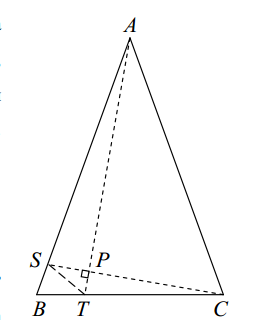 У трикутнику ABC кут BAC дорівнює 40, а сторони AB та AC рівні. На сторонах AB та BC трикутника вибрано точки S і T відповідно так, що BAT  BCS  10. Прямі AT та CS перетинаються в точці P. Доведіть, що TB  2TP .Розв’язанняОскільки трикутник АВС рівнобедрений, то ∠ABC = ∠BCA = (180° – ∠BAC)/2=70°Звідси ∠TAC=∠BAC–∠BAT=30°, ∠SCA=∠BCA–∠BCS=60° ∠TPS=∠APC=180°–∠TAC–∠SCA=90°Далі, трикутники ABT та  CBS  подібні за кутами ∠ABT=∠CBS та  ∠BAT=∠BCS. Таким чином, звідки  . Отже,   за спільним кутом ∠B  та пропорційними прилеглими сторонами . Тому  , тобто TB=TS, a ∠BST= ∠BCA=70°. А оскільки ∠ASC =180° – ∠BAC– ∠SCA=80°, то ∠PST=180° – ∠BST– ∠ASC=30°. Отже,  , що і треба було довести. Натуральне число n  18 таке, що числа n 1 та n  1 прості. Доведіть, що n  має принаймні вісім різних натуральних дільників.Розв’язанняЯкщо n непарне, то обидва числа n – 1 та n + 1 парні і, як наслідок, складені. Якщо n не ділиться на 3, то одне з чисел n – 1 або  n + 1 кратне 3, а отже складене. Таким чином, n ділиться на 2 і на 3. Якщо n ділиться ще й на деяке просте число p, відмінне від 2 і від 3, то n має такі вісім різних натуральних дільників:1,2,3,6, p, 2 p, 3p, 6p.Хай тепер число n не має простих дільників, відмінних від 2 і 3, тобто  Якщо m=1, то    ( інакше  не буде більшим за 18). У такому випадку число n має вісім дільників:1, 2, 3, Якщо k = 1, то . Тоді число n  має дільники1, 3, 2, А у випадку, коли  n ділиться відразу на дев’ять різних натуральних чисел1, 2, 3, Твердження доведене.